Методическая разработка "Неделя экологии".Авторы:  Горчакова Светлана Владимировна                 Аксёнова Вера Анатольевна      Актуальность проблемы.        Сегодня как никогда перед человечеством стоит вопрос о необходимости изменения своего отношения к природе и обеспечения соответствующего воспитания и образования нового поколения.        В современном сложном, многообразном, динамичном, полном противоречий мире проблемы окружающей среды (экологические проблемы) приобрели глобальный масштаб. Основой развития человечества должно стать содружество человека и природы. Каждый должен понять, что только в гармоничном сосуществовании с природой возможно дальнейшее развитие нашего общества. Человеку необходимы новые знания, новая система ценностей, которые, безусловно, нужно создавать и воспитывать с детства. С детства надо учиться жить в согласии с природой, ее законами и принципами.          Чтобы хотя бы частично решить некоторые из этих вопросов 2017 год в России объявлен «Годом экологии».          Экологическое образование и воспитание в современной школе должно охватывать все возрасты, оно должно стать приоритетным. Экологическими знаниями должны обладать все.         Задача школы состоит не только в том, чтобы сформировать определенный объем знаний по экологии, но и способствовать приобретению навыков научного анализа явлений природы, осмыслению взаимодействия общества и природы, осознанию значимости своей практической помощи природе.         В настоящее время экологизация воспитательной работы школы стала одним из главных направлений развития системы школьного образования.        В целом экологическое воспитание позволяет полнее реализовать воспитательный и развивающий потенциал экологических знаний, обеспечивать более надежные основы экологической ответственности школьников.       В настоящее время опубликовано большое количество учебной и справочной литературы по экологии. Этого достаточно, чтобы обеспечить высокий научно-методический уровень уроков. Но необходимо продолжать изучение экологии и во внеурочное время. Для этого и проводятся в школе предметные недели, в том числе по экологии.        Цели и задачи проведения недели экологии:Цель: привлечение внимания школьников к экологическим проблемам нашего села, края  и всей планеты.Задачи:-Активизировать познавательный интерес учащихся к учебным предметам через проведение тематических недель.-Дать учащимся возможность применять полученные знания и умения во внеурочной деятельности.-Формирование желания принять активное участие в деятельности по защите окружающей среды.-Развитие коллективного творчества, толерантности в отношениях со сверстниками.-Расширять общий кругозор учащихся.-Воспитывать бережное отношение к природе, родному краю и окружающей нас среде.План мероприятий/Экологическая неделя проводится в соответствии с планом, который разрабатывается заранее./Игра «Страна Экология». Посмотрите вокруг – какой прекрасный удивительный мир нас окружает! Голубое небо, ласковое солнце, раздольные луга, зеленые леса, величественные горы, лазурные воды, неповторимый мир растений и животных. Все создано разумно и удобно для жизни всех живых существ. Природа щедра и бескорыстна, она дает человеку для жизни все – пищу, воду, одежду, топливо, окружает красотой. Но так ли все хорошо в этом мире? Давайте спросим об этом у самой Природы. На одной планетеДружно жили дети.Не разоряли гнёзда птицРади нескольких яиц,Не ловили по дубравамРыжих белок для забавы,Травку не топтали, рек не загрязняли!Все старательно, с умомБерегли свой общий домПод названием Земля,Где живём и ты, и я!Экология – наука, которая учит нас бережно относится к окружающему миру, Земле.И сейчас мы с вами отправимся в путешествие по стране «Экология».Номер станции вы должны назвать после того как я загадаю загадку.Остановка № -    «Угадай – на длинной ножке, застыв до поры,                                         Отдыхает палочка после игры.                                         Похожа эта цифра на крючок,                                          А может, на обломанный сучок.                                        На одной ноге в болоте, вы меня легко найдёте. (Один.)«В гостях у 12 месяцев»Месяца и времена годаЯнварь             летоФевраль          зимаМарт                осеньАпрель            весна Июнь Август Ноябрь СентябрьОстановка №_ «Угадай – вид её – как запятая, хвост крючком, и не секрет:                       Любит всех она лентяев, а лентяи её – нет.                       Чёрненькая, хвостатенькая, не лает, не кусает,                       А из класса в класс не пускает.                       Вот шея гибкая, вот тело, к воде склонилась голова.                       Ты птицу нарисуй умело, и это будет цифра (Два.)«Город весёлых мастеров»- собрать из частей слона.Остановка №  «Я – горбатая старушка, или стружка – завитушка,                       Или, ласточка, смотри, ты узнаешь цифру ( Три.)«Удивительное рядом»- помоги зверятам найти свои домики.Животное         домикМышь                хаткаБобёр                  берлогаЛасточка             норкаМедведь              дуплоДятел                  нездоОстановка № «Делал Егорка с мамой уборку.                      Опрокинул стул в квартире, стал похож он на (Четыре.)У А С К А Я О У Я Н М Ф У Е С Т М ЫЗадание: на магнитной доске – убрать одинаковые буквы. И вы получите слово. (Конфеты)- все вы любите конфеты, а куда вы бросаете фантик от конфеты? А как ещё можно использовать фантик? Остановка №  «Налитая, симпатичная, цифра самая отличная!                      Есть, друзья, такая птица: если сядет на страницу,                      Очень рад бываю я, а со мной и вся семья. (Пять.)«В гостях у пернатых»- конкурс загадок.1. В деревне есть часы такие, не механические, а живые, ходят без завода, они птичьего рода. (Петух).2. Мальчишка в сером армячишке по дворам шныряет, крохи подбирает, по полям ночует, коноплю ворует. (Воробей).3. Красные лапки, длинная шея, щиплет за пятки, беги без оглядки. (Гусь).4. Я весь день ловлю жучков, уплетаю червячков. В тёплые края я не летаю, здесь, под крышей обитаю. Чик-чирик! Не робей! Я бывалый (Воробей).5. В лесу под щебет, звон и свист, стучит лесной телеграфист: «Здорово, дрозд – приятель!» и ставит подпись (Дятел).6. Трещала с самого утра: «Пор-р-ра! Пор-р-ра! А что – пора? Такая с ней морока, когда трещит (Сорока).7. И в лесу, заметьте , дети, есть ночные сторожа. Сторожей бояться этих мыши, прячутся дрожа! Очень уж суровы филины и (Совы).8. Что за весенняя птица любит за пугалом ходить и кормиться? Что за весенняя чёрная птица прямо на трактор чуть не садится? (Грач)9. Угадайте, что за птичка – тёмненькая невеличка беленькая с живота, хвост раздвинут в два хвоста. (Ласточка).10. Кто без ног и без свирели лучше всех выводит трель, голосистее, нежней? Кто же это? (Соловей).11. Нам в хозяйстве помогает и охотно заселяет деревянный свой дворец тёмно-розовый  (Скворец).12. Распустила хвост жар-птица, он горит и золотится. Из заморских к нам долин этот хвост привёз (Павлин).Остановка № «Отгадайте-ка, ребятки: что за цифра-акробатка?                       Если на голову встанет, ровно на 3 больше станет.                       Рогалик к бублику приклей, да только есть его не смей.                       Не креньдель это, чтобы есть, а просто – цифра (Шесть).«Путешествие в мир искусства» - собери пазлы.Остановка № «В небе радуга-дуга замыкает берега.                      Расцветая всё ясней, чудо-краски светят в ней!                      Пусть ответит тот, кто знает, или сможет сосчитать,                      Сколько красок в ней играет, озаряя моря гладь?                      Столько нот, и дней недели, и у радуги цветов.                       И, надеюсь, дать названье этой цифре ты готов. (Семь)Вспомните пословицы и поговорки, где встречаются цифра семь и сказки, связанные с числом семь.- семь раз примерь, один раз отрежь- семеро одного не ждут- семеро по лавкам- за семь вёрст киселя хлебать- седьмая вода на киселе- один с сошкой, семеро с ложкой- семь бед – один ответ- семь вёрст – не околица-семеро ворот да все в огород- работал до седьмого пота- у семи нянек дитя без глазКонкурс «Биологические шарады»Давайте будем к тому стремиться, чтоб нас любили и зверь и птица.И доверяли повсюду нам, как самым верным своим друзьям!Давайте будем беречь планету во всей Вселенной похожей нету:Во всей Вселенной совсем одна, что будет делать без нас она?- Какое время года у нас за окном? Но скоро прилетят птицы и принесут нам очень приятную весть: « Весна идёт, весна идёт!».- Есть ли у птиц свой праздник?- Когда мы его отмечаем?Впервые День птиц, как массовый детский праздник, стал проводиться в США в 1894 году (штат Пенсильвания). Вскоре День птиц стал проводиться как народный праздник во всех штатах. Затем он пришел в Россию. В мае 1924 года юннатам центральной биостанции юных натуралистов под Москвой было развешено несколько десятков дуплянок. А через год1 апреля ребята провели первый официальный в стране День птиц. В 1927 году День птиц праздновала вся Москва, а в последующие годы – вся страна. Возрождением Дня птиц, как яркого  мероприятия сегодня мы обязаны Союзу охраны птиц России – благотворительной  организации, созданной в 1993 году. Хочется надеяться, что День птиц будет всегда веселым праздником.1. Что означает слово «археоптерикс»? (древнее крыло)2. Каких птиц называют альбиносами? (птиц, не имеющих пигмент)3. Сколько всего видов птиц на Земле? (8500)4. Что означает «пеликан» с греческого? ( мешок)5. Какая птица кричит спать пора? (перепел)6. Назовите 5 певчих птиц? ( соловей, жаворонок, зяблик, синица, дрозд)7. У какой птицы самый длинный язык? (у дятла 15см)8. У какой птицы самки зеленые, а самцы желтые? (иволга)9. Птица с абсолютно черным оперением? (ворон)10. Птицы, размножающиеся зимой? (клест)11. Самые быстрые птицы? (соколы 300 км /час, стрижи- 170 км час)12. Какие птицы ночуют, зарываясь в снег? (тетерева, рябчики) 13. Где гнездятся скворцы, кроме скворечников? (в дуплах)14. Как различить старого и молодого грача по их клювам? (у молодых клюв черный, у старых грязно-белый)15. Какие птицы живут у нас только зимой? (чечетки, свиристели)16. Какая лесная птица резко меняет весной цвет своего оперения? (белая куропатка)17. Чем сорочье гнездо отличается от вороньего? (сорочье гнездо с крышей, а воронье плоское)18. Какая птица не вьет гнезда и не высиживает птенцов? (сорока)19. Какую пользу приносят синицы? (поедают жуков и личинок)20. Каких птиц больше всего на свете? (домашних кур и воробьев)Блиц-турнир «Продолжи фразу»Командам предлагается незаконченная фраза. Фразы одинаковы для всех команд. Каждая из команд дает свой вариант ответа.- в середине июня, начале июля птичий гомон в лесах становится тише, потому-что…… ( в начале июня и июля птицы выкармливают птенцов).-у некоторых птиц птенцы появляются на свет голыми, а у некоторых опушенными и могут сразу бегать. Потому-что ……( голые- называются птенцовыми, опушенные -выводковыми) -узкий длинный клюв помогает птице ……. ( добывать насекомых из трещин, щелей)- водоплавающие птицы смазывают перья жиром для того , чтобы……(чтобы не намокнуть). Конкурс  «Отгадай загадку».В болоте плачет, а из болота не идет. (Кулик)Без рук, без топоренка построена избенка. (Гнездо)На шесте дворец, во дворце певец. (Скворец)Не дровосек, не плотник, а первый в лесу работник. (Дятел)Он серенький на вид, но пением знаменит. (Соловей)В воде купался, сухим остался. (Гусь)Спереди шильце, сзади вильце, на груди белое полотенце. (Ласточка)Не ездок, а со шпорами, не сторож, а всех будит. (Петух)Днем спит, ночью летает, прохожих пугает. (Сова)Весной за пахарем ходит, а под зиму с криком уходит. (Грач)Конкурс «Угадай птицу».- Пожалуй, ни об одной птице не сложено столько легенд, ни с одной не связано столько поверий, как с этой. Одни народы возвеличивали ее, другие проклинали. Китайцы считали ее символом благосостояния, полинезийцы – ночным злым богом, а у древних греков она олицетворяла мудрость. В средние века церковь объявила эту птицу «нечистым животным», слугой дьявола. (Сова)- Именно эти птицы прилетели и выдернули клювами гвозди, которыми Иисус Христос был прибит к кресту. За это Бог наградил их перекрещивающимися клювами и причислил к лику святых. Действительно, погибшие птицы долго не разлагаются и, сохраняя красоту оперенья, могут пролежать долгие годы без изменений. (Клест) А) В первом отдыхают, пиво попивают.Ветка толстая - второе, может быть совсем сухое.Вместе всё - он зверь лесной, просыпается весной, он в норе своей живёт,Ест он все, что лишь найдёт.Ловко землю он копает, а, уставши, засыпает.Спать без отдыха весь день зверю этому не лень.(Бар+ Сук = Барсук)

Б)  Первое можете в море искать, но за него вам нельзя заплывать.А на втором раньше землю пахали -Трактора встарь люди даже не знали.Целое - это животное тоже, очень оно на второе похоже.(Буй + Вол = Буйвол)

В)  Называем так домишко,хлам где всякий и дровишки.Буквам место изменить – Будет рыбка в море плыть.(Сарай - сайра)

Г)  Первый в бутылку легко залезает, тщательно стенки её отмывает.А за вторым на рыбалку идём,клюнет когда на крючок он, мы ждём.(Ёрш) 

Д)  Первый рисует фигуры на льду, а вот второго в конюшню веду.Третий на крыше два ската скрепляет, в море четвёртый живёт-поживает.Пятый приветливо машет крылом, небо над лугом его синий дом. (Конёк) 

Е)  Первый - большая хищная птица, что над погибшим животным кружится.Длинная часть у гитары - второй, крепко сжимается левой рукой.На документах секретных есть третий.Что же за слово? Подумайте, дети.(Гриф) 


Ж)  С буквой «Р» - помощник-автомат, труд любой он облегчить вам рад.
С буквой «Х» - его имеет слон, знаменит длиной своею он. (Робот - хобот)

З)  С первой «С» - огромная я птица, что летать не может научиться.С первой «Ш» - меня должны все знать:Вальсов много ведь сумел я написать. (Страус - Штраус)

И)  C «Г» - я хищник полосатый, вашим кошкам брат, ребята.А без «Г» - я учрежденье,
Всё в мишенях помещенье.(Тигр - тир) 

К)  С «Л» - на севере живёт, быстро нарты он везёт.С «С» - бывает после лета, время года, дети, это. (Олень-осень)

 Конкурс «Веселая биология».

Прибор, через который амеба разглядывает людей. ( Микроскоп )
«Мумия» абрикоса. ( Урюк )
«Хитрый гриб». ( Лисичка )
Из какого цветка появилась на свет дюймовочка? ( Тюльпан )
Какие цветы росли у Кая и Герды? ( Розы )
Какое растение любят кошки? ( Валериана )
Какой цветок рос на планете Маленького принца? ( Роза )

 Конкурс «Хвостатая викторина».

Отгадайте животное по описанию его хвоста.

- Этому замечательному прыгуну его хвост помогает держать равновесие. 

(Кенгуру)

- На хвосте этого представителя семейства кошачьих есть пушистая кисточка, а в ней острый коготь. 

(Лев)

- Его хвостик летом серый, а зимой белый. 

(Заяц)

- Её хвост похож на хлыст, им здорово отгонять кусачих насекомых. 

(Корова)

- Нос пятачком, хвостик крючком. 

(Свинья)

- Её пушистый рыжий хвостик весело мелькает между зелёных веток и служит своей хозяйке парашютом во время прыжков. 

(Белка)

- Про трусишку говорят, что он дрожит, точно её хвостик. 

(Овца)

- У этого великана нос намного длиннее, чем хвост. 

(Слон)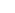 Загадка для розыгрыша первенства: Спереди - шильце, Сзади – вильце, Сверху – синее суконце, Снизу – белое полотенце. (Ласточка)ЗАКЛЮЧЕНИЕ:     Предметная неделя экологии проводится ежегодно с целью повышения профессиональной компетентности педагогов в рамках их методической работы и для развития познавательной и творческой активности обучающихся. Спектр предложенных в разработке мероприятий может быть изменён в зависимости от особенностей образовательного учреждения, которое организует Неделю экологических знаний.     В рамках предметной недели могут быть проведены конкурсы рисунков, плакатов; нетрадиционные занятия, игры, викторины, трудовые десанты и др. Проведение предметной недели сопровождается разнообразной наглядной информацией.      Настоящий опыт может быть полезен организаторам внеклассной работы в общеобразовательных учреждениях, педагогам дополнительного образования творческих объединений эколого-биологической направленности, рассчитано на творческое использование..День неделиМероприятияУчастникиПонедельник- Открытие «Года экологии» и Недели экологии;- Объявление конкурса рисунков «Красивые места нашего села»;- Игра «Страна Экология».-Объявление конкурса сочинений «Я горжусь тобой Алтай родной»1-9 классыВторник- «Экологическая тропа».6-9Среда - Конкурс «Биологические шарады»1-9Четверг - Выставка рисунков «Красивые места нашего села»4-9Пятница - Презентация «Особо охраняемые места Алтайского края» - Подведение итогов - Закрытие «Недели экологии»1-9